سيرة ذاتية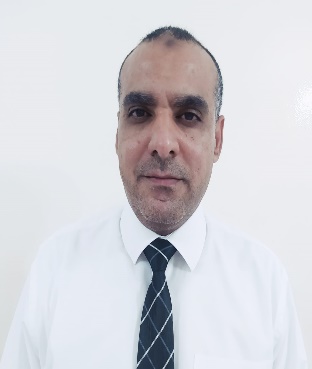 المعلومات الشخصيةالمعلومات الشخصيةالمعلومات الشخصيةالمعلومات الشخصيةمحمد أحمد هويمل الخريساتالاســــــــــــــــــــــــــــــــمالاســــــــــــــــــــــــــــــــمالاســــــــــــــــــــــــــــــــمأستاذ مشاركالرتبة العلميــــــــــةالرتبة العلميــــــــــةالرتبة العلميــــــــــةاللغة العربية وآدابها – الدراسات اللغويةالتخصص الدقيقالتخصص الدقيقالتخصص الدقيقالأردنيةالجنسيــــــــــــــــــــــــةالجنسيــــــــــــــــــــــــةالجنسيــــــــــــــــــــــــة26/10/1981متاريخ الميــــــــــلادتاريخ الميــــــــــلادتاريخ الميــــــــــلاد00971508368330رقم الهاتــــــــــــــــفرقم الهاتــــــــــــــــفرقم الهاتــــــــــــــــفMahkh33@yahoo.comMahkh33@yahoo.comMahkh33@yahoo.commohammad.alkhrissat@alwasl.ac.aeالبريد الإلكترونيالبريد الإلكترونيالبريد الإلكترونيالشهادات العلميةالشهادات العلميةالشهادات العلميةالشهادات العلميةالشهادات العلميةالشهادات العلميةالسنةالجامعة/ البلدالتخصصالتخصصالتخصصالتخصصالدرجة العلمية2010مؤتة / الأردناللغة العربية وآدابها – الدراسات اللغوية – عنوان الاطروحة: النمط اللغوي بين القاعدة الصرفية والتداول الاستعمالي.اللغة العربية وآدابها – الدراسات اللغوية – عنوان الاطروحة: النمط اللغوي بين القاعدة الصرفية والتداول الاستعمالي.اللغة العربية وآدابها – الدراسات اللغوية – عنوان الاطروحة: النمط اللغوي بين القاعدة الصرفية والتداول الاستعمالي.اللغة العربية وآدابها – الدراسات اللغوية – عنوان الاطروحة: النمط اللغوي بين القاعدة الصرفية والتداول الاستعمالي.الدكتوراه2006الهاشمية/ الأردناللغة العربية وآدابها – علم اللغة والنحو – عنوان الأطروحة: شواهد الشعر في كتاب معاني القرآن للفراء.اللغة العربية وآدابها – علم اللغة والنحو – عنوان الأطروحة: شواهد الشعر في كتاب معاني القرآن للفراء.اللغة العربية وآدابها – علم اللغة والنحو – عنوان الأطروحة: شواهد الشعر في كتاب معاني القرآن للفراء.اللغة العربية وآدابها – علم اللغة والنحو – عنوان الأطروحة: شواهد الشعر في كتاب معاني القرآن للفراء.الماجستيرالخبرات العمليةالخبرات العمليةالخبرات العمليةالخبرات العمليةالخبرات العمليةالخبرات العمليةالخبرات العمليةأستاذ مشارك – قسم اللغة العربية وآدابها – كلية الآداب – جامعة الوصل – دبي – دولة الإمارات العربية المتحدة.أستاذ مشارك – قسم اللغة العربية وآدابها – كلية الآداب – جامعة الوصل – دبي – دولة الإمارات العربية المتحدة.أستاذ مشارك – قسم اللغة العربية وآدابها – كلية الآداب – جامعة الوصل – دبي – دولة الإمارات العربية المتحدة.أستاذ مشارك – قسم اللغة العربية وآدابها – كلية الآداب – جامعة الوصل – دبي – دولة الإمارات العربية المتحدة.أستاذ مشارك – قسم اللغة العربية وآدابها – كلية الآداب – جامعة الوصل – دبي – دولة الإمارات العربية المتحدة.2021-2021-أستاذ مساعد – قسم اللغة العربية وآدابها – كلية العلوم والدراسات الإنسانية بالسليل – جامعة الأمير سطام بن عبد العزيز – المملكة العربية السعودية.أستاذ مساعد – قسم اللغة العربية وآدابها – كلية العلوم والدراسات الإنسانية بالسليل – جامعة الأمير سطام بن عبد العزيز – المملكة العربية السعودية.أستاذ مساعد – قسم اللغة العربية وآدابها – كلية العلوم والدراسات الإنسانية بالسليل – جامعة الأمير سطام بن عبد العزيز – المملكة العربية السعودية.أستاذ مساعد – قسم اللغة العربية وآدابها – كلية العلوم والدراسات الإنسانية بالسليل – جامعة الأمير سطام بن عبد العزيز – المملكة العربية السعودية.أستاذ مساعد – قسم اللغة العربية وآدابها – كلية العلوم والدراسات الإنسانية بالسليل – جامعة الأمير سطام بن عبد العزيز – المملكة العربية السعودية.2010 - 20202010 - 2020البحوث المنشورةالبحوث المنشورةالبحوث المنشورةالبحوث المنشورةالبحوث المنشورةالبحوث المنشورةالبحوث المنشورةد. محمد أحمد هويمل الخريسات، العلة القصدية في توجيه القراءات القرآنية، المجلة العربية للعلوم الإنسانية (مجلس النشر العلمي، جامعة الكويت، دولة الكويت)، تاريخ القبول: 4/9/2019م، نشر في العدد 156، المجلد 39، 2021م.د. محمد أحمد هويمل الخريسات، العلة القصدية في توجيه القراءات القرآنية، المجلة العربية للعلوم الإنسانية (مجلس النشر العلمي، جامعة الكويت، دولة الكويت)، تاريخ القبول: 4/9/2019م، نشر في العدد 156، المجلد 39، 2021م.د. محمد أحمد هويمل الخريسات، العلة القصدية في توجيه القراءات القرآنية، المجلة العربية للعلوم الإنسانية (مجلس النشر العلمي، جامعة الكويت، دولة الكويت)، تاريخ القبول: 4/9/2019م، نشر في العدد 156، المجلد 39، 2021م.د. محمد أحمد هويمل الخريسات، العلة القصدية في توجيه القراءات القرآنية، المجلة العربية للعلوم الإنسانية (مجلس النشر العلمي، جامعة الكويت، دولة الكويت)، تاريخ القبول: 4/9/2019م، نشر في العدد 156، المجلد 39، 2021م.د. محمد أحمد هويمل الخريسات، العلة القصدية في توجيه القراءات القرآنية، المجلة العربية للعلوم الإنسانية (مجلس النشر العلمي، جامعة الكويت، دولة الكويت)، تاريخ القبول: 4/9/2019م، نشر في العدد 156، المجلد 39، 2021م.د. محمد أحمد هويمل الخريسات، العلة القصدية في توجيه القراءات القرآنية، المجلة العربية للعلوم الإنسانية (مجلس النشر العلمي، جامعة الكويت، دولة الكويت)، تاريخ القبول: 4/9/2019م، نشر في العدد 156، المجلد 39، 2021م.د. محمد أحمد هويمل الخريسات، العلة القصدية في توجيه القراءات القرآنية، المجلة العربية للعلوم الإنسانية (مجلس النشر العلمي، جامعة الكويت، دولة الكويت)، تاريخ القبول: 4/9/2019م، نشر في العدد 156، المجلد 39، 2021م.د. محمد أحمد هويمل الخريسات، الإتباع والتوكيد في ضوء نظرية المتبقي، مجلة المشكاة للعلوم الإنسانية (عمادة البحث العلمي، جامعة العلوم الإسلامية العالمية، المملكة الأردنية الهاشمية)، تاريخ القبول: 17/9/2019م، نشر في العدد 1، المجلد الثامن، 4/2021م.د. محمد أحمد هويمل الخريسات، الإتباع والتوكيد في ضوء نظرية المتبقي، مجلة المشكاة للعلوم الإنسانية (عمادة البحث العلمي، جامعة العلوم الإسلامية العالمية، المملكة الأردنية الهاشمية)، تاريخ القبول: 17/9/2019م، نشر في العدد 1، المجلد الثامن، 4/2021م.د. محمد أحمد هويمل الخريسات، الإتباع والتوكيد في ضوء نظرية المتبقي، مجلة المشكاة للعلوم الإنسانية (عمادة البحث العلمي، جامعة العلوم الإسلامية العالمية، المملكة الأردنية الهاشمية)، تاريخ القبول: 17/9/2019م، نشر في العدد 1، المجلد الثامن، 4/2021م.د. محمد أحمد هويمل الخريسات، الإتباع والتوكيد في ضوء نظرية المتبقي، مجلة المشكاة للعلوم الإنسانية (عمادة البحث العلمي، جامعة العلوم الإسلامية العالمية، المملكة الأردنية الهاشمية)، تاريخ القبول: 17/9/2019م، نشر في العدد 1، المجلد الثامن، 4/2021م.د. محمد أحمد هويمل الخريسات، الإتباع والتوكيد في ضوء نظرية المتبقي، مجلة المشكاة للعلوم الإنسانية (عمادة البحث العلمي، جامعة العلوم الإسلامية العالمية، المملكة الأردنية الهاشمية)، تاريخ القبول: 17/9/2019م، نشر في العدد 1، المجلد الثامن، 4/2021م.د. محمد أحمد هويمل الخريسات، الإتباع والتوكيد في ضوء نظرية المتبقي، مجلة المشكاة للعلوم الإنسانية (عمادة البحث العلمي، جامعة العلوم الإسلامية العالمية، المملكة الأردنية الهاشمية)، تاريخ القبول: 17/9/2019م، نشر في العدد 1، المجلد الثامن، 4/2021م.د. محمد أحمد هويمل الخريسات، الإتباع والتوكيد في ضوء نظرية المتبقي، مجلة المشكاة للعلوم الإنسانية (عمادة البحث العلمي، جامعة العلوم الإسلامية العالمية، المملكة الأردنية الهاشمية)، تاريخ القبول: 17/9/2019م، نشر في العدد 1، المجلد الثامن، 4/2021م.د. محمد أحمد هويمل الخريسات، الاستعمال اللغوي القليل في كتاب سيبويه، مجلة كلية اللغة العربية بالمنوفية (كلية اللغة العربية بالمنوفية، جامعة الأزهر، الجمهورية العربية المصرية)، تاريخ القبول: 2/2/2020م، نشر في العدد 35، 6/2020م.د. محمد أحمد هويمل الخريسات، الاستعمال اللغوي القليل في كتاب سيبويه، مجلة كلية اللغة العربية بالمنوفية (كلية اللغة العربية بالمنوفية، جامعة الأزهر، الجمهورية العربية المصرية)، تاريخ القبول: 2/2/2020م، نشر في العدد 35، 6/2020م.د. محمد أحمد هويمل الخريسات، الاستعمال اللغوي القليل في كتاب سيبويه، مجلة كلية اللغة العربية بالمنوفية (كلية اللغة العربية بالمنوفية، جامعة الأزهر، الجمهورية العربية المصرية)، تاريخ القبول: 2/2/2020م، نشر في العدد 35، 6/2020م.د. محمد أحمد هويمل الخريسات، الاستعمال اللغوي القليل في كتاب سيبويه، مجلة كلية اللغة العربية بالمنوفية (كلية اللغة العربية بالمنوفية، جامعة الأزهر، الجمهورية العربية المصرية)، تاريخ القبول: 2/2/2020م، نشر في العدد 35، 6/2020م.د. محمد أحمد هويمل الخريسات، الاستعمال اللغوي القليل في كتاب سيبويه، مجلة كلية اللغة العربية بالمنوفية (كلية اللغة العربية بالمنوفية، جامعة الأزهر، الجمهورية العربية المصرية)، تاريخ القبول: 2/2/2020م، نشر في العدد 35، 6/2020م.د. محمد أحمد هويمل الخريسات، الاستعمال اللغوي القليل في كتاب سيبويه، مجلة كلية اللغة العربية بالمنوفية (كلية اللغة العربية بالمنوفية، جامعة الأزهر، الجمهورية العربية المصرية)، تاريخ القبول: 2/2/2020م، نشر في العدد 35، 6/2020م.د. محمد أحمد هويمل الخريسات، الاستعمال اللغوي القليل في كتاب سيبويه، مجلة كلية اللغة العربية بالمنوفية (كلية اللغة العربية بالمنوفية، جامعة الأزهر، الجمهورية العربية المصرية)، تاريخ القبول: 2/2/2020م، نشر في العدد 35، 6/2020م.د. محمد أحمد هويمل الخريسات، قلق الضابط الاحتجاجي في التراث النحوي العربي، مجلة كتابات – منشور (الجمعية المصرية للدراسات السردية، كلية العلوم والآداب الإنسانية، جامعة قناة السويس، الإسماعيلية، الجمهورية العربية المصرية)، 2014م، عدد 13.د. محمد أحمد هويمل الخريسات، قلق الضابط الاحتجاجي في التراث النحوي العربي، مجلة كتابات – منشور (الجمعية المصرية للدراسات السردية، كلية العلوم والآداب الإنسانية، جامعة قناة السويس، الإسماعيلية، الجمهورية العربية المصرية)، 2014م، عدد 13.د. محمد أحمد هويمل الخريسات، قلق الضابط الاحتجاجي في التراث النحوي العربي، مجلة كتابات – منشور (الجمعية المصرية للدراسات السردية، كلية العلوم والآداب الإنسانية، جامعة قناة السويس، الإسماعيلية، الجمهورية العربية المصرية)، 2014م، عدد 13.د. محمد أحمد هويمل الخريسات، قلق الضابط الاحتجاجي في التراث النحوي العربي، مجلة كتابات – منشور (الجمعية المصرية للدراسات السردية، كلية العلوم والآداب الإنسانية، جامعة قناة السويس، الإسماعيلية، الجمهورية العربية المصرية)، 2014م، عدد 13.د. محمد أحمد هويمل الخريسات، قلق الضابط الاحتجاجي في التراث النحوي العربي، مجلة كتابات – منشور (الجمعية المصرية للدراسات السردية، كلية العلوم والآداب الإنسانية، جامعة قناة السويس، الإسماعيلية، الجمهورية العربية المصرية)، 2014م، عدد 13.د. محمد أحمد هويمل الخريسات، قلق الضابط الاحتجاجي في التراث النحوي العربي، مجلة كتابات – منشور (الجمعية المصرية للدراسات السردية، كلية العلوم والآداب الإنسانية، جامعة قناة السويس، الإسماعيلية، الجمهورية العربية المصرية)، 2014م، عدد 13.د. محمد أحمد هويمل الخريسات، قلق الضابط الاحتجاجي في التراث النحوي العربي، مجلة كتابات – منشور (الجمعية المصرية للدراسات السردية، كلية العلوم والآداب الإنسانية، جامعة قناة السويس، الإسماعيلية، الجمهورية العربية المصرية)، 2014م، عدد 13.